АДМИНИСТРАЦИЯ БЕРЕЗОВСКОГО РАЙОНА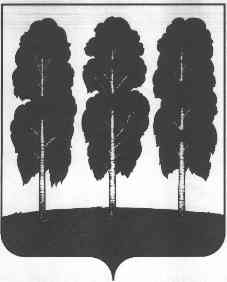 ХАНТЫ-МАНСИЙСКОГО АВТОНОМНОГО ОКРУГА – ЮГРЫРАСПОРЯЖЕНИЕот  17.10.2018                                                                                                       № 674-рпгт. БерезовоО разработке муниципальной программы «Жилищно-коммунальный комплекс  в Березовском районе»  В соответствии с Федеральным законом от 06 октября 2003 года № 131-ФЗ «Об общих принципах организации местного самоуправления в Российской Федерации», руководствуясь постановлением администрации Березовского района от 17 сентября  2018 года № 803  «О модельной муниципальной программе Березовского района, порядке принятия решения о разработке муниципальных программ Березовского района, их формирования, утверждения и реализации, порядке проведения и критериев ежегодной оценки эффективности реализации муниципальной программы Березовского района и признании  утратившими силу некоторых муниципальных нормативных правовых актов администрации Березовского района»:Определить ответственным исполнителем муниципальной программы Березовского района «Жилищно-коммунальный комплекс в Березовском районе»  администрацию Березовского района.Полномочия ответственного исполнителя муниципальной программы Березовского района «Жилищно-коммунальный комплекс в Березовском районе» осуществляет управление по жилищно-коммунальному хозяйству администрации Березовского района.Назначить соисполнителями муниципальной программа Березовского района «Жилищно-коммунальный комплекс в Березовском районе» Управление капитального строительства и ремонта администрации Березовского района.Рекомендовать администрациям городских и сельских поселений Березовского района принять участие в исполнении данной муниципальной программы.Управлению по жилищно-коммунальному хозяйству администрации Березовского района в срок до 20 октября 2018 года разработать проект муниципальной программы Березовского района «Жилищно-коммунальный комплекс в Березовском районе».6.  Настоящее распоряжение вступает в силу после его подписания.7. Контроль за исполнением настоящего распоряжение возложить на заместителя главы Березовского района, председателя комитета С.Н. Титова.                                                                    И.о. главы района, заместитель главы Березовского района                                               И.В. Чечеткина